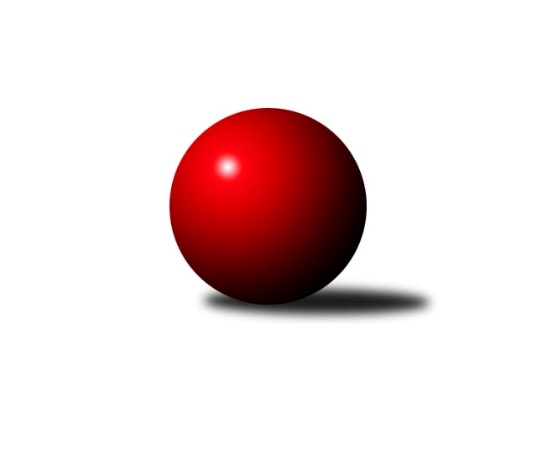 Č.9Ročník 2011/2012	19.11.2011Nejlepšího výkonu v tomto kole: 3312 dosáhlo družstvo: KK Slavia Praha1. KLZ 2011/2012Výsledky 9. kolaSouhrnný přehled výsledků:TJ Sokol Duchcov	- SKK Jičín	5:3	3221:3171	14.0:10.0	19.11.TJ Sokol Husovice	- KK Konstruktiva Praha 	3:5	3076:3223	12.0:12.0	19.11.KK Blansko 	- TJ Sokol Chýnov	5:3	3216:3169	14.0:10.0	19.11.SKK  Náchod	- KK Šumperk ˝C˝	4.5:3.5	3249:3242	12.5:11.5	19.11.KK Zábřeh  ˝C˝	- TJ Spartak Přerov	1:7	3124:3290	7.0:17.0	19.11.TJ Valašské Meziříčí	- KK Slavia Praha	1:7	3130:3312	8.5:15.5	19.11.Tabulka družstev:	1.	KK Slavia Praha	9	8	0	1	54.0 : 18.0 	130.0 : 86.0 	 3291	16	2.	TJ Spartak Přerov	9	7	1	1	50.0 : 22.0 	127.5 : 88.5 	 3241	15	3.	TJ Sokol Duchcov	9	6	0	3	39.0 : 33.0 	115.0 : 101.0 	 3195	12	4.	KK Konstruktiva Praha	9	5	0	4	40.5 : 31.5 	111.0 : 105.0 	 3204	10	5.	KK Blansko	9	5	0	4	39.0 : 33.0 	114.5 : 101.5 	 3219	10	6.	SKK  Náchod	9	5	0	4	39.0 : 33.0 	110.5 : 105.5 	 3208	10	7.	SKK Jičín	9	5	0	4	37.0 : 35.0 	105.5 : 110.5 	 3146	10	8.	KK Zábřeh  ˝C˝	9	4	0	5	33.0 : 39.0 	102.0 : 114.0 	 3195	8	9.	KK Šumperk ˝C˝	9	3	1	5	28.5 : 43.5 	95.0 : 121.0 	 3120	7	10.	TJ Sokol Husovice	9	3	0	6	25.0 : 47.0 	91.0 : 125.0 	 3132	6	11.	TJ Sokol Chýnov	9	1	0	8	26.0 : 46.0 	98.0 : 118.0 	 3151	2	12.	TJ Valašské Meziříčí	9	1	0	8	21.0 : 51.0 	96.0 : 120.0 	 3174	2Podrobné výsledky kola:	 TJ Sokol Duchcov	3221	5:3	3171	SKK Jičín	Alena Šmídová	114 	 128 	 141 	156	539 	 2:2 	 549 	 138	131 	 137	143	Martina Hrdinová	Růžena Svobodová	129 	 107 	 140 	122	498 	 2:2 	 536 	 128	148 	 135	125	Nela Pristandová	Markéta Hofmanová	135 	 137 	 134 	154	560 	 2:2 	 554 	 146	138 	 130	140	Dana Viková	Adéla Kolaříková	149 	 129 	 147 	118	543 	 3:1 	 491 	 151	123 	 100	117	Marie Kolářová	Nikol Plačková	124 	 129 	 125 	140	518 	 1:3 	 514 	 132	132 	 133	117	Petra Abelová	Simona Koutníková	170 	 148 	 121 	124	563 	 4:0 	 527 	 165	122 	 119	121	Lenka Hrdinovározhodčí: Nejlepší výkon utkání: 563 - Simona Koutníková	 TJ Sokol Husovice	3076	3:5	3223	KK Konstruktiva Praha 	Zuzana Kolaříková	127 	 146 	 122 	124	519 	 3:1 	 527 	 124	138 	 146	119	Martina Čapková	Markéta Gabrhelová	101 	 140 	 124 	132	497 	 2:2 	 564 	 139	138 	 157	130	Eva Kopřivová	Lucie Kelpenčevová	123 	 129 	 107 	127	486 	 0:4 	 588 	 158	156 	 139	135	Jana Hrouzová	Renata Konečná	149 	 110 	 125 	128	512 	 3:1 	 510 	 147	95 	 143	125	Kateřina Kohoutová	Běla Wollerová	117 	 130 	 110 	133	490 	 3:1 	 459 	 120	108 	 108	123	Petra Najmanová	Pavlína Procházková	137 	 126 	 160 	149	572 	 1:3 	 575 	 145	150 	 127	153	Veronika Plasovározhodčí: Nejlepší výkon utkání: 588 - Jana Hrouzová	 KK Blansko 	3216	5:3	3169	TJ Sokol Chýnov	Dana Musilová	140 	 140 	 162 	131	573 	 3:1 	 525 	 133	129 	 124	139	Miroslava Cízlerová	Kamila Šmerdová	147 	 122 	 138 	135	542 	 3:1 	 513 	 119	142 	 130	122	Ludmila Landkamerová	Soňa Lahodová	123 	 130 	 123 	109	485 	 1:3 	 549 	 130	123 	 138	158	Jana Račková	Lenka Kalová st.	144 	 159 	 151 	139	593 	 4:0 	 513 	 127	127 	 122	137	Věra Návarová	Soňa Daňková	117 	 126 	 145 	139	527 	 2:2 	 545 	 130	153 	 128	134	Alena Kovandová	Zdeňka Ševčíková	126 	 114 	 132 	124	496 	 1:3 	 524 	 130	123 	 123	148	Zdena Vytiskovározhodčí: Nejlepší výkon utkání: 593 - Lenka Kalová st.	 SKK  Náchod	3249	4.5:3.5	3242	KK Šumperk ˝C˝	Michaela ml. Divišová	137 	 132 	 127 	138	534 	 0.5:3.5 	 567 	 137	134 	 152	144	Kateřina Bezdíčková	Petra Vlčková	120 	 140 	 111 	131	502 	 1:3 	 556 	 153	137 	 133	133	Ludmila Mederová	Lucie Moravcová	134 	 147 	 147 	137	565 	 2:2 	 567 	 139	141 	 146	141	Andrea Tatoušková	Dana Adamů	130 	 151 	 129 	128	538 	 2:2 	 538 	 132	150 	 142	114	Libuše Strachotová	Aneta Cvejnová	135 	 139 	 156 	161	591 	 4:0 	 508 	 131	129 	 116	132	Veronika Štáblová	Ilona Bezdíčková	120 	 127 	 135 	137	519 	 3:1 	 506 	 135	113 	 125	133	Lenka Kubovározhodčí: Nejlepší výkon utkání: 591 - Aneta Cvejnová	 KK Zábřeh  ˝C˝	3124	1:7	3290	TJ Spartak Přerov	Olga Bučková	135 	 136 	 146 	141	558 	 4:0 	 537 	 127	134 	 142	134	Michaela Sedláčková	Romana Švubová	128 	 121 	 116 	131	496 	 0:4 	 533 	 132	129 	 125	147	Kristýna Strouhalová	Olga Ollingerová	128 	 147 	 130 	134	539 	 2:2 	 549 	 140	139 	 128	142	Kamila Katzerová	Lenka Horňáková	113 	 132 	 117 	153	515 	 1:3 	 547 	 126	152 	 139	130	Gabriela Helisová	Jitka Killarová	131 	 133 	 130 	127	521 	 0:4 	 563 	 134	143 	 155	131	Jana Holubová	Dana Wiedermannová	127 	 119 	 111 	138	495 	 0:4 	 561 	 130	146 	 123	162	Kateřina Fajdekovározhodčí: Nejlepší výkon utkání: 563 - Jana Holubová	 TJ Valašské Meziříčí	3130	1:7	3312	KK Slavia Praha	Barbora Křenková	123 	 118 	 119 	114	474 	 0:4 	 563 	 141	141 	 144	137	Jana Pavlíková	Renata Adamcová	123 	 128 	 120 	118	489 	 1:3 	 543 	 132	141 	 116	154	Kamila Barborová	Klára Zubajová	122 	 132 	 144 	140	538 	 2:2 	 556 	 145	140 	 133	138	Helena Gruszková	Lucie Pavelková	129 	 133 	 141 	133	536 	 1:3 	 565 	 151	150 	 127	137	Šárka Marková	Vendula Šebková	127 	 153 	 140 	137	557 	 3:1 	 531 	 149	134 	 119	129	Vladimíra Šťastná	Markéta Jandíková	133 	 140 	 119 	144	536 	 1.5:2.5 	 554 	 131	140 	 136	147	Růžena Smrčkovározhodčí: Nejlepší výkon utkání: 565 - Šárka MarkováPořadí jednotlivců:	jméno hráče	družstvo	celkem	plné	dorážka	chyby	poměr kuž.	Maximum	1.	Kamila Barborová 	KK Slavia Praha	569.40	369.0	200.4	1.8	5/6	(630)	2.	Jana Hrouzová 	KK Konstruktiva Praha 	564.64	361.6	203.1	5.1	5/5	(588)	3.	Lenka Kalová  st.	KK Blansko 	557.04	367.4	189.6	1.7	6/6	(597)	4.	Nikol Plačková 	TJ Sokol Duchcov	555.85	365.6	190.3	3.0	5/5	(570)	5.	Zdeňka Ševčíková 	KK Blansko 	555.63	363.8	191.8	2.4	6/6	(597)	6.	Michaela Sedláčková 	TJ Spartak Přerov	555.00	365.3	189.7	2.8	6/6	(609)	7.	Helena Gruszková 	KK Slavia Praha	554.00	359.6	194.4	1.8	5/6	(571)	8.	Vladimíra Šťastná 	KK Slavia Praha	553.67	365.9	187.7	1.0	6/6	(619)	9.	Jana Račková 	TJ Sokol Chýnov	553.04	363.9	189.2	2.7	5/5	(617)	10.	Vendula Šebková 	TJ Valašské Meziříčí	552.46	360.4	192.0	1.8	6/6	(579)	11.	Jana Pavlíková 	KK Slavia Praha	550.10	358.2	191.9	2.4	5/6	(575)	12.	Dana Adamů 	SKK  Náchod	549.75	369.1	180.6	4.5	6/6	(592)	13.	Kateřina Fajdeková 	TJ Spartak Přerov	549.25	360.2	189.0	2.5	6/6	(581)	14.	Kamila Katzerová 	TJ Spartak Přerov	547.70	361.3	186.5	4.1	5/6	(581)	15.	Lucie Moravcová 	SKK  Náchod	547.38	359.5	187.9	3.5	6/6	(590)	16.	Aneta Cvejnová 	SKK  Náchod	545.10	350.5	194.7	1.4	5/6	(591)	17.	Jitka Killarová 	KK Zábřeh  ˝C˝	543.55	361.0	182.6	3.6	5/5	(570)	18.	Šárka Marková 	KK Slavia Praha	543.54	366.2	177.3	4.5	6/6	(610)	19.	Růžena Smrčková 	KK Slavia Praha	543.00	361.6	181.4	3.3	4/6	(554)	20.	Olga Bučková 	KK Zábřeh  ˝C˝	542.88	358.2	184.7	2.4	5/5	(568)	21.	Jana Holubová 	TJ Spartak Přerov	542.19	365.1	177.1	5.0	4/6	(572)	22.	Adéla Kolaříková 	TJ Sokol Duchcov	540.00	360.9	179.1	2.9	5/5	(576)	23.	Markéta Hofmanová 	TJ Sokol Duchcov	539.68	359.9	179.8	2.3	5/5	(582)	24.	Gabriela Helisová 	TJ Spartak Přerov	539.05	364.1	175.0	5.8	5/6	(571)	25.	Alena Kovandová 	TJ Sokol Chýnov	538.88	361.0	177.8	4.8	5/5	(563)	26.	Romana Švubová 	KK Zábřeh  ˝C˝	537.08	354.0	183.0	3.1	5/5	(554)	27.	Martina Hrdinová 	SKK Jičín	536.36	357.2	179.2	4.4	5/5	(553)	28.	Kateřina Bezdíčková 	KK Šumperk ˝C˝	536.36	359.6	176.8	3.1	5/5	(570)	29.	Markéta Jandíková 	TJ Valašské Meziříčí	536.33	361.4	175.0	4.5	6/6	(578)	30.	Blanka Mizerová 	KK Slavia Praha	535.38	361.1	174.3	2.6	4/6	(572)	31.	Kristýna Strouhalová 	TJ Spartak Přerov	535.33	356.6	178.8	3.0	6/6	(582)	32.	Kamila Šmerdová 	KK Blansko 	533.83	364.8	169.0	4.1	4/6	(545)	33.	Lenka Horňáková 	KK Zábřeh  ˝C˝	533.40	361.9	171.5	3.5	5/5	(583)	34.	Ilona Bezdíčková 	SKK  Náchod	532.33	355.9	176.4	3.8	6/6	(577)	35.	Renata Konečná 	TJ Sokol Husovice	532.33	359.6	172.7	4.5	6/6	(568)	36.	Soňa Daňková 	KK Blansko 	532.29	363.9	168.4	6.5	6/6	(559)	37.	Petra Najmanová 	KK Konstruktiva Praha 	532.05	359.2	172.9	4.8	5/5	(564)	38.	Lenka Hrdinová 	SKK Jičín	531.32	357.1	174.2	5.0	5/5	(548)	39.	Eva Kopřivová 	KK Konstruktiva Praha 	530.05	351.0	179.1	4.7	5/5	(564)	40.	Barbora Křenková 	TJ Valašské Meziříčí	529.78	358.7	171.1	6.1	6/6	(558)	41.	Zuzana Kolaříková 	TJ Sokol Husovice	529.20	360.0	169.3	4.5	5/6	(589)	42.	Dana Musilová 	KK Blansko 	527.13	354.5	172.6	6.6	5/6	(573)	43.	Ivana Majerová 	TJ Sokol Husovice	526.90	363.3	163.6	6.5	5/6	(548)	44.	Monika Trdá 	TJ Sokol Husovice	526.83	362.3	164.5	6.7	6/6	(568)	45.	Lenka Kubová 	KK Šumperk ˝C˝	526.80	357.4	169.4	5.6	5/5	(560)	46.	Hana Viewegová 	KK Konstruktiva Praha 	526.80	359.1	167.7	4.4	4/5	(577)	47.	Michaela ml. Divišová 	SKK  Náchod	526.67	357.0	169.7	4.0	6/6	(560)	48.	Dana Wiedermannová 	KK Zábřeh  ˝C˝	526.08	350.1	176.0	3.4	5/5	(547)	49.	Dana Viková 	SKK Jičín	525.40	355.2	170.2	4.5	5/5	(554)	50.	Klára Zubajová 	TJ Valašské Meziříčí	524.95	360.0	165.0	5.4	5/6	(563)	51.	Zdena Vytisková 	TJ Sokol Chýnov	524.76	356.5	168.2	4.6	5/5	(578)	52.	Petra Abelová 	SKK Jičín	524.28	364.2	160.1	8.0	5/5	(564)	53.	Andrea Tatoušková 	KK Šumperk ˝C˝	522.28	352.3	170.0	5.1	5/5	(567)	54.	Věra Návarová 	TJ Sokol Chýnov	520.08	348.2	171.8	4.8	5/5	(559)	55.	Běla Wollerová 	TJ Sokol Husovice	519.87	353.6	166.3	6.1	5/6	(543)	56.	Soňa Lahodová 	KK Blansko 	518.42	349.4	169.0	4.2	6/6	(559)	57.	Martina Čapková 	KK Konstruktiva Praha 	517.75	348.9	168.9	5.4	5/5	(560)	58.	Magdalena Holecová 	TJ Sokol Duchcov	515.13	347.9	167.3	5.8	4/5	(541)	59.	Olga Ollingerová 	KK Zábřeh  ˝C˝	513.48	345.4	168.1	4.9	5/5	(558)	60.	Iva Boučková 	TJ Sokol Duchcov	512.63	346.9	165.8	7.9	4/5	(528)	61.	Renata Adamcová 	TJ Valašské Meziříčí	512.53	352.1	160.4	6.3	5/6	(560)	62.	Veronika Štáblová 	KK Šumperk ˝C˝	511.44	351.6	159.9	6.6	5/5	(531)	63.	Ludmila Landkamerová 	TJ Sokol Chýnov	511.08	358.4	152.7	8.4	5/5	(545)	64.	Petra Vlčková 	SKK  Náchod	509.50	346.8	162.8	5.0	6/6	(554)	65.	Kateřina Kohoutová 	KK Konstruktiva Praha 	509.15	345.8	163.4	7.3	4/5	(535)	66.	Vendula Mederová 	KK Šumperk ˝C˝	507.55	342.3	165.3	7.8	4/5	(535)	67.	Jana Volková 	TJ Valašské Meziříčí	505.17	347.6	157.6	6.2	4/6	(515)	68.	Marie Kolářová 	SKK Jičín	503.80	344.9	158.9	6.9	5/5	(529)	69.	Miroslava Cízlerová 	TJ Sokol Chýnov	501.80	342.7	159.1	8.8	5/5	(566)	70.	Lucie Kelpenčevová 	TJ Sokol Husovice	493.00	349.8	143.3	9.0	4/6	(501)		Blanka Mašková 	TJ Sokol Chýnov	580.00	385.0	195.0	10.0	1/5	(580)		Veronika Plasová 	KK Konstruktiva Praha 	566.67	367.1	199.6	2.0	3/5	(585)		Jitka Horká 	KK Šumperk ˝C˝	560.00	370.0	190.0	2.0	1/5	(560)		Ludmila Mederová 	KK Šumperk ˝C˝	556.00	367.0	189.0	5.0	1/5	(556)		Pavlína Procházková 	TJ Sokol Husovice	548.00	371.8	176.3	4.8	2/6	(572)		Simona Koutníková 	TJ Sokol Duchcov	540.73	372.1	168.7	5.3	3/5	(563)		Lucie Nevřivová 	KK Blansko 	540.33	361.7	178.7	2.0	3/6	(581)		Libuše Strachotová 	KK Šumperk ˝C˝	538.00	363.0	175.0	4.0	1/5	(538)		Nela Pristandová 	SKK Jičín	536.25	358.5	177.8	4.0	2/5	(541)		Lucie Pavelková 	TJ Valašské Meziříčí	534.33	368.0	166.3	6.1	3/6	(557)		Šárka Majerová 	SKK  Náchod	533.50	354.0	179.5	3.5	2/6	(538)		Michaela Nožičková 	SKK Jičín	531.08	351.1	180.0	4.3	3/5	(558)		Alena Šmídová 	TJ Sokol Duchcov	524.00	358.3	165.7	6.3	3/5	(539)		Pavlína Radílková 	KK Slavia Praha	521.00	341.0	180.0	3.3	3/6	(535)		Markéta Gabrhelová 	TJ Sokol Husovice	519.44	359.0	160.4	7.2	3/6	(529)		Ludmila Šťastná 	TJ Valašské Meziříčí	519.00	357.0	162.0	10.0	1/6	(519)		Helena Sobčáková 	KK Zábřeh  ˝C˝	518.00	351.0	167.0	2.0	1/5	(518)		Kristýna Štreichová 	TJ Valašské Meziříčí	517.00	350.0	167.0	8.0	1/6	(517)		Kateřina Petková 	KK Šumperk ˝C˝	513.67	356.7	157.0	4.5	3/5	(560)		Martina Janyšková 	TJ Spartak Přerov	511.67	352.8	158.8	7.7	3/6	(523)		Růžena Svobodová 	TJ Sokol Duchcov	509.00	349.0	160.0	7.0	2/5	(538)		Nikola Slavíčková 	KK Blansko 	496.00	367.0	129.0	14.0	1/6	(496)		Milena Mankovecká 	SKK  Náchod	490.00	359.0	131.0	13.0	1/6	(490)		Naděžda Musilová 	KK Blansko 	485.00	323.0	162.0	7.0	1/6	(485)		Jana Kolínková 	TJ Sokol Husovice	483.00	346.0	137.0	9.0	1/6	(483)Sportovně technické informace:Starty náhradníků:registrační číslo	jméno a příjmení 	datum startu 	družstvo	číslo startu
Hráči dopsaní na soupisku:registrační číslo	jméno a příjmení 	datum startu 	družstvo	Program dalšího kola:10. kolo26.11.2011	so	10:00	SKK Jičín - TJ Sokol Husovice	26.11.2011	so	12:00	KK Zábřeh  ˝C˝ - TJ Sokol Duchcov	26.11.2011	so	13:30	KK Šumperk ˝C˝ - TJ Valašské Meziříčí	26.11.2011	so	14:00	TJ Sokol Chýnov - SKK  Náchod	26.11.2011	so	14:00	KK Konstruktiva Praha  - KK Blansko 	26.11.2011	so	15:00	TJ Spartak Přerov - KK Slavia Praha	Nejlepší šestka kola - absolutněNejlepší šestka kola - absolutněNejlepší šestka kola - absolutněNejlepší šestka kola - absolutněNejlepší šestka kola - dle průměru kuželenNejlepší šestka kola - dle průměru kuželenNejlepší šestka kola - dle průměru kuželenNejlepší šestka kola - dle průměru kuželenNejlepší šestka kola - dle průměru kuželenPočetJménoNázev týmuVýkonPočetJménoNázev týmuPrůměr (%)Výkon4xLenka Kalová st.Blansko5933xJana HrouzováKonstruktiva 113.215882xAneta CvejnováSKK  Náchod5915xLenka Kalová st.Blansko112.245933xJana HrouzováKonstruktiva 5882xVeronika PlasováKonstruktiva 110.715753xVeronika PlasováKonstruktiva 5751xPavlína ProcházkováHusovice110.135721xDana MusilováBlansko5733xAneta CvejnováSKK  Náchod109.935911xPavlína ProcházkováHusovice5721xEva KopřivováKonstruktiva 108.59564